VIRGINIA DEPARTMENT OF EDUCATIONEngaging ELs in Music Make learning visibleEstablish content and connected language targets to support students in comparing musical works, describing music, explaining their personal responses towards music, evaluating musical performances, etc.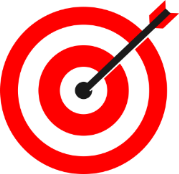 Draw attention to patterns and relationships in musical worksRefer to student-generated word walls to support language development and understanding of music concepts Complement written word walls and anchor charts with visuals and graphicsSupport the language of musicProvide multiple opportunities for students to communicate about their and peers’ music performances and preferences 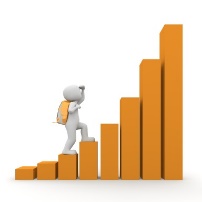 Explicitly teach the language of music beyond a focus on vocabulary to support conceptual understanding and for students to communicate like musiciansProvide sentence starters to support Music Standards of Learning (SOL) and communicate their vision for creating and performing music, e.g., Evaluate works by self and others:  
My/Your/the performance of this music can be improved by _____.  
When (singing/playing), I/you/the musician can improve technique by _____. Compare and contrast aspects of musical works:  
These two pieces of music are (similar/different) because _____.  
The element that makes this style of music (unique/different) is ____.  Articulate personal response to music:  
This music made me feel ______ because _____.  
I think this music is about ______ because _____.Understand historical and cultural influences: 
____ was a popular form of music during (time period) because ____.  
____ music was impacted/influenced by ____.  Inquire about music: 
I wonder why the composer chose ____?  
Which current technologies would be best for ____? Connect learning to students’ backgrounds and skillsMake connections between music as a mode of expression and different styles of music within students’ lives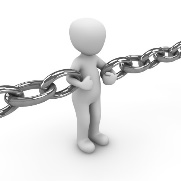 Highlight contributions and innovations from a variety of culturesFacilitate opportunities for music choices and responses to be explained in student’s home languageModel respectful analysis of a variety of perspectives Use cooperative learning structures and strategiesStructure opportunities for students to collaborate and communicate ideas when rehearsing for musical performancesUse flexible and fluid grouping of students during discussions and rehearsals, where possible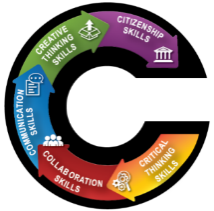 Ask students to “Notice” and “Wonder/Inquire” about musical works togetherTeach “talk moves” so students can engage in academic conversations about music, e.g., I would like to build on your idea. I have a different idea to share. Can you please clarify what you just said?Reduce cognitive load and allow processing timeBreak tasks and prompts into smaller sections and organize texts using bullet points versus complex paragraphsRead tasks and texts out loud 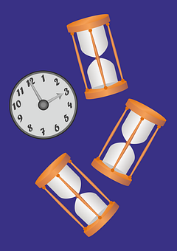 Use simple sentences and include only details needed to complete the taskShow and explain model and sample music that meets composition or performance expectationsProvide adequate thinking and processing time, and flexible time frames for completing reading and writing tasksHigh expectations, asset-based thinking, and a growth mindset are key to student success!Virginia Department of Education 2020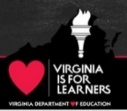 